WYTYCZNE DOTYCZĄCE ORGANIZACJI I PRZEBIEGU EGZAMINU ÓSMOKLASISTY W ROKU 2020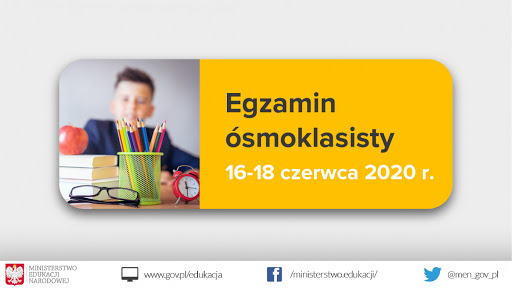 Opracowano na podstawie :Wytycznych Centralnej Komisji Egzaminacyjnej;Wytycznych Ministerstwa Edukacji Narodowej;Wytycznych Głównego Inspektoratu Sanitarnego.Na egzamin może przyjść wyłącznie osoba zdrowa, nie mająca objawów chorobowych sugerujących chorobę zakaźną. Nie wnoś na teren szkoły żadnych zbędnych rzeczy – telefonu komórkowego, książek czy maskotek. Pamiętaj – każdy zdający korzysta z własnych przyborów piśmienniczych, linijki itd. Nie wolno! pożyczać przyborów od innych zdających. Szkoła nie zapewni Ci wody pitnej. Na egzamin możesz przynieść butelkę z wodą. Pamiętaj, by była to butelka przezroczysta, pozbawiona etykiety i zawsze ustawiona przy nóżce stolika. Na teren szkoły możesz wejść wyłącznie z zakrytymi ustami i nosem. Zakrywanie ust i nosa obowiązuje na terenie całej szkoły, z wyjątkiem sal egzaminacyjnych po zajęciu miejsc egzaminacyjnych. Czekając na wejście do szkoły albo sali egzaminacyjnej zachowaj odpowiedni odstęp (co najmniej 1,5 m) oraz miej zakryte usta i nos. 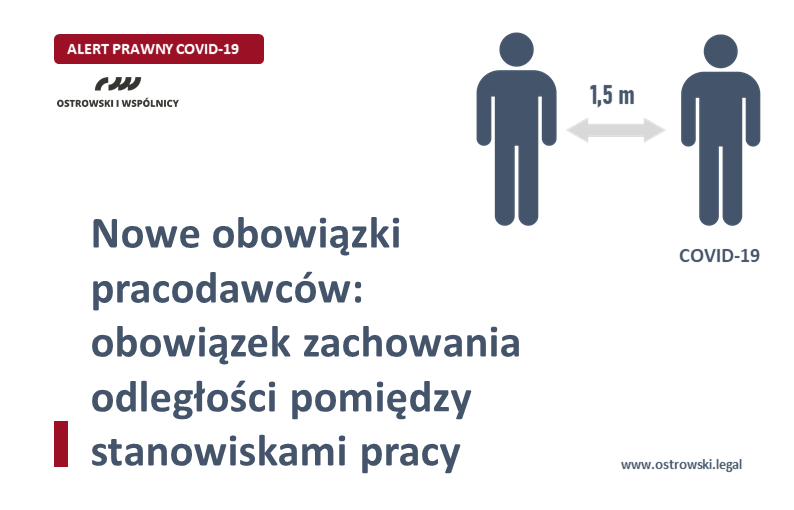 Podczas wpuszczania uczniów do sali egzaminacyjnej członek zespołu może poprosić Cię o chwilowe odsłonięcie twarzy w celu zweryfikowania Twojej tożsamości. Dokonaj dezynfekcji rąk za pomocą znajdującego się w sali płynu dezynfekującego.Na sali egzaminacyjnej jesteś zobowiązany do zakrywania nosa i usta:do momentu zajęcia miejsca przy stoliku egzaminacyjnym;w przypadku, gdy podchodzi do Ciebie nauczyciel, aby odpowiedzieć na Twoje pytania;w przypadku wyjścia do toalety;kiedy kończysz pracę z arkuszem egzaminacyjnym i wychodzisz z sali egzaminacyjnej. Słuchaj komunikatów dotyczących bezpieczeństwa kierowanych do Ciebie przez członków zespołu nadzorującego. Zostaniesz poinformowany o:zakazie kontaktowania się z innymi zdającymi;sytuacjach, podczas których masz obowiązek zakrywania nosa i ust;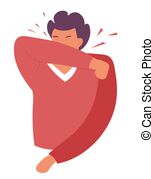 niedotykaniu dłońmi okolic twarzy, zwłaszcza ust, nosa i oczu, a podczas kaszlu i kichania zakrywaniu ust i nosa zgiętym łokciem lub chusteczką.  Zespół nadzorujący zgodnie z zaleceniami będzie dokonywał co godzinę wietrzenia pomieszczeń. W trosce o bezpieczeństwo każdej z osób znajdujących się w sali, zawsze, gdy będzie np. odbierał od Ciebie arkusz egzaminacyjny, zrobi to zgodnie z zasadami bezpieczeństwa, tj. będzie miał zakryty nos i usta. Przed i po każdej części egzaminu sale zostaną zdezynfekowane. Postępuj zgodnie z zaleceniami i komunikatami kierowanymi do Ciebie przez zespół nadzorujący. Przestrzegaj zasad bezpieczeństwa. Po zakończeniu pracy z arkuszem udaj się do domu. Nie wolno!!! gromadzić się. np. w celu podzielenia się wrażeniami. Zrób to za pomocą mediów społecznościowych, komunikatorów czy rozmowy telefonicznej. Pamiętaj!!!!Podczas trwania egzaminu musisz posiadać maseczkę ochronną.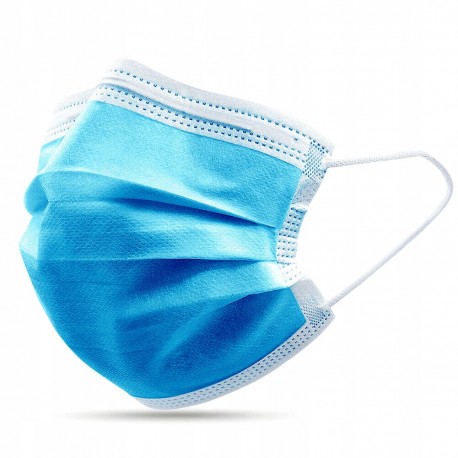 